AirNowAir Quality Monitors Collect Ozone and Particle Pollution DataAirNow Converts Data to the Air Quality Index (AQI)The Air Quality Index and YouExcercise away from busy roadsChoose less strenuous activitiesExercise for less timeBe active outdoors when air quality is betterTake Action!When the AQI is Orange or AboveOver 3,000 state and local monitors transfer data hourly for over 450 citiesGet the AQIWho Should Use the AQI?Everyone’s heart and lungs can be harmed by unhealthy air.Those most at risk are:People with heart or lung diseasePeople active outdoorsOlder adultsChildrenOutdoor workers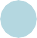 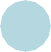 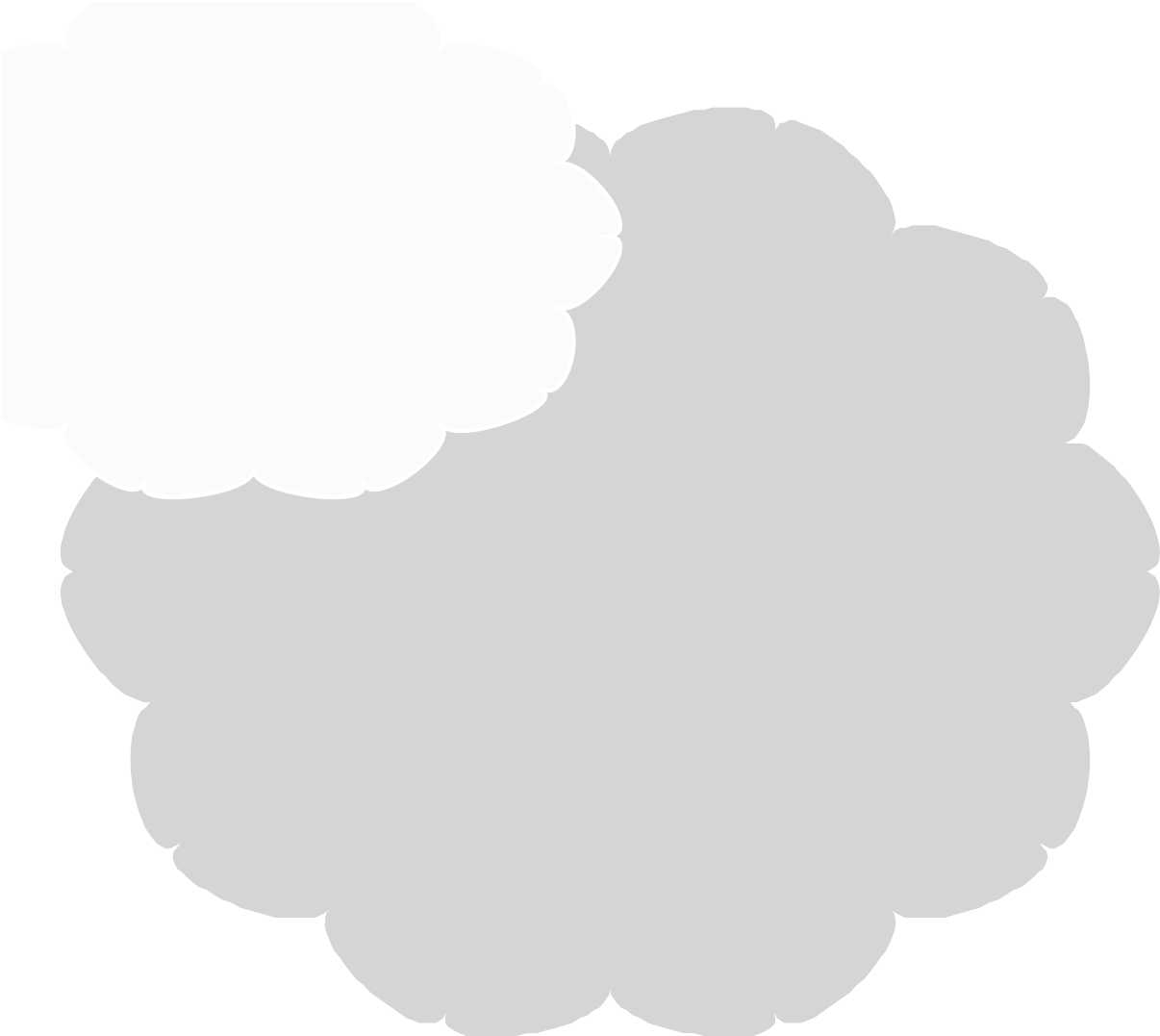 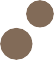 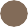 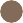 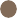 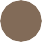 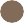 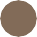 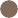 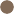 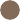 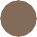 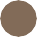 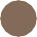 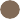 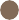 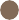 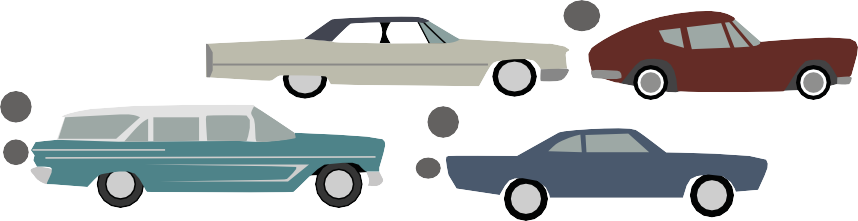 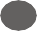 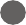 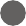 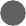 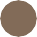 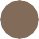 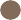 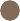 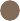 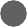 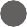 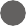 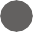 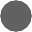 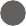 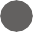 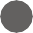 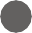 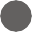 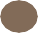 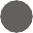 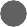 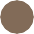 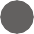 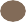 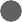 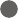 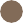 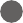 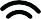 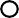 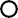 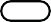 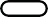 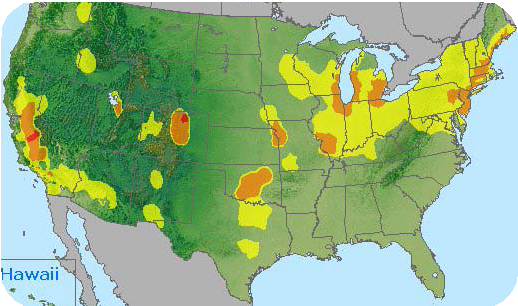 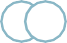 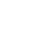 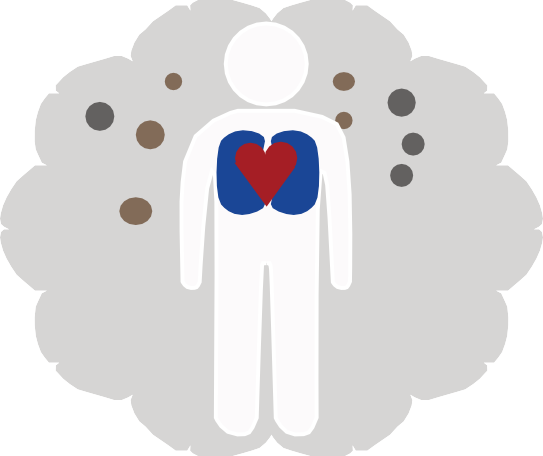 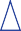 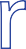 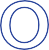 Carpool, use public transportation, bike or walkDon’t spill fuel at the gas stationReduce energy useGo to AirNow.gov to get:Your local AQIThe AirNow appThe AirNow widgetEnviroFlash emailsOr check your local weathercast